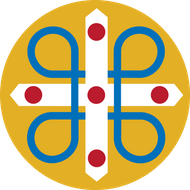 BibelläsningsplanPilgrimscentrumApril 2024	LAUDES	SEXT	VESPERVecka: III				mån 1 apr	Annandag påsk	Möte med den uppståndne	Luk 24:13-35	Apg 10:34-43	Hes 37:1-10tis 2 apr	Mark 16:1-14	Mark 16:1-14	1 Kor 15:12-21ons 3 apr	Joh 20:1-18	Joh 20:1-18	Apg 13:32-37tor 4 apr	Luk 24:36-49	Luk 24:36-49	Kol 3:1-4fre 5 apr	Joh 20:19-23	Joh 20:19-23	1 Pet 1:18-23lör 6 apr	Matt 28:1-20	Matt 28:1-20	Vecka: IV				Sönd 7 apr	2:a söndagen i påsktiden	Påskens vittnen		Jes 43:10-13. 1 Kor 15:1-11, Joh 21:1-14, Ps 145:1-7mån 8 apr	Joh 21:15-19	Joh 21:15-19	Jer 18:1-6tis 9 apr	1 Joh 5:1-5	1 Joh 5:1-5	Ps 145:1-7ons 10 apr	Joh 20:24-31	Joh 20:24-31	Sak 8:6-8tor 11 apr	1 Pet 1:3-9	1 Pet 1:3-9	Ps 145:1-7fre 12 apr	Joh 21:1-14	Joh 21:1-14	Jes 43:10-13lör 13 apr	1 Kor 15:1-11	1 Kor 15:1-11		Vecka: I				Sönd 14 apr	3:e söndagen i påsktiden	Den gode herden	Hes 34:11-16, 1 Pet 2:22-25, Joh 10:1-10, Ps 23	mån 15 apr	Joh 10:11-16	Joh 10:11-16	Hes 34:23-31tis 16 apr	Heb 13:20-21	Heb 13:20-21	Ps 23ons 17 apr	Joh 10:22-30	Joh 10:22-30	Jer 23:3-8tor 18 apr	1 Pet 5:1-4	1 Pet 5:1-4	Ps 23fre 19 apr	Joh 10:1-10	Joh 10:1-10	Hes 34:11-16lör 20 apr	1 Pet 2:22-25	1 Pet 2:22-25		Vecka: II				Sön 21 apr	4:e söndagen i påsktiden	Vägen till livet		Jes 54:7-10, Heb 13:12-16, Joh 16:16-22, Ps 147:1-7mån 22 apr	Joh 14:1-14	Joh 14:1-14	Jer 17: 5-8tis 23 apr	2 Kor 4:16-18	2 Kor 4:16-18	Ps 147: 1-7ons 24 apr	Joh 13:31-35	Joh 13:31-35	2 Mos 13:20-22tor 25 apr	1 Thess 5:9-11	1 Thess 5:9-11	Ps 147: 1-7fre 26 apr	Joh 16:16-22	Joh 16:16-22	Jes 54:7-10lör 27 apr	Heb 13:12-16	Heb 13:12-16		Vecka: III				Sönd 28 apr	5:e söndagen i påsktiden	Att växa i tro		Hos 11:1-4, 1 Joh 4:10-16, Joh 16:5-11, Ps 98:1-8mån 29 ap	Joh 15:10-17	Joh 15:10-17	Hos 14:5-9tis 30 apr	1 Joh 3:18-24	1 Joh 3:18-24	Ps 98:1-8ons 1 maj	Joh 17:9-17	Joh 17:9-17	Jes 57:15-16Läsningarna sker enligt följande: I morgonbönen (Laudes), morgonmässan och vid middagsbönen (Sext) läses texter ur nya testamenten hämtade från alla tre årgångarna fördelade över veckan. Vid bibeldelandet läses texten från Morgonmässan. I kvällsbönen (vesper) läses gammaltestamentliga texten, hämtade från alla tre årgångarna fördelade över veckan. Alternativt kan text  ur en högläsningsbok eller bok för daglig läsning. Kursiverad stil avser högmässans läsningar enligt Svenska kyrkans kyrkoår.